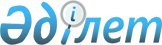 Об установлении ставок платы за некоторые виды лесных пользований на участках государственного лесного фонда области
					
			Утративший силу
			
			
		
					Решение Жамбылского областного маслихата от 15 марта 2011 года № 32-8. Зарегистрировано Департаментом юстиции Жамбылской области 22 апреля 2011 года за номером 1776. Утратило силу решением Жамбылского областного маслихата от 25 июня 2015 года № 38-11      Сноска. Утратило силу решением Жамбылского областного маслихата от 25.06.2015 № 38-11 (вводится в действие по истечении 10 календарных дней после его первого официального опубликования).

      Примечание РЦПИ:

      В тексте сохранена авторская орфография и пунктуация.

      В соответствии со статьей-506 Кодекса Республики Казахстан от 10 декабря 2008 года "О налогах и других обязательных платежах в бюджет (Налоговый кодекс)" и статьей-14 Лесного Кодекса Республики Казахстан от 8 июля 2003 года, Жамбылский областной маслихат РЕШИЛ:

      1. Установить ставки платы за заготовку второстепенных древесных ресурсов на участках государственного лесного фонда области, согласно приложению 1.

      2. Установить ставки платы за побочные лесные пользования, основанные на использовании участков государственного лесного фонда области, согласно приложению 2.

      3. Установить ставки платы за пользование участками государственного лесного фонда области для нужд охотничьего хозяйства, научно-исследовательских, культурно-оздоровительных, рекреационных, туристских и спортивных целей, согласно приложению 3.

      Сноска. Абзац 2 пункта 3 исключен решением Жамбылского областного маслихата от 07.12.2011 № 41-10 (вводится в действие по истечении 10 календарных дней после дня его первого официального опубликования).

      4. Признать утратившим силу решение Жамбылского областного маслихата от 15 декабря 2005 года № 12-5 "Об утверждении ставки платы за некоторые виды лесных пользований по области" (зарегистрировано в Реестре государственной регистрации нормативных правовых актов за № 1631, опубликовано 7 января 2006 года в газете "Знамя труда" № 3 (16427-16428)).

      5. Настоящее решение вступает в силу со дня государственной регистрации в органах Юстиции и вводится в действие по истечении десяти календарных дней после дня его первого официального опубликования.

 Ставки платы за заготовку второстепенных древесных ресурсов на участках государственного лесного фонда области Ставки платы за некоторые виды побочных лесных пользований на участках государственного лесного фонда области      Сноска. Приложение 2 в редакции решения Жамбылского областного маслихата от 07.12.2011 № 41-10 (вводится в действие по истечении 10 календарных дней после дня его первого официального опубликования).

 Заготовка и сбор лекарственных растений и технического сырья, дикорастущих плодов, орехов, грибов, ягод и других пищевых продуктов, камыша Ставки платы пользование участками государственного лесного фонда области для нужд охотничьего хозяйства, для научно-исследовательских, культурно-оздоровительных, рекреационных, туристских и спортивных целей
					© 2012. РГП на ПХВ «Институт законодательства и правовой информации Республики Казахстан» Министерства юстиции Республики Казахстан
				
      Председатель сессии 

Секретарь

      областного маслихата 

областного маслихата

      С. СЕЙДАЗИМОВ 

А. АСИЛЬБЕКОВ
Приложение 1 к решению
Жамбылского областного
маслихата от 15 марта 2011
года № 32-8№

Второстепенные древесные ресурсы

Единица измерения

Ставка платы за заготовку ресурса (месячный расчетный показатель)

1

Береза:

кора

ветви

листья

почки

пни

корни

тонна

тонна

тонна

тонна

тонна

тонна

0,016

0,032

0,008

0,048

0,024

0,016

2

Дуб:

кора

ветви

листья

почки

пни

корни

тонна

тонна

тонна

тонна

тонна

тонна

0,041

0,082

0,020

0,123

0,061

0,041

3

Вяз:

кора

ветви

листья

почки

пни

корни

тонна

тонна

тонна

тонна

тонна

тонна

0,014

0,028

0,007

0,042

0,021

0,014

4

Тополь:

кора

ветви

листья

почки

пни

корни

тонна

тонна

тонна

тонна

тонна

тонна

0,011

0,022

0,0055

0,033

0,016

0,011

Приложение 2 к решению
Жамбылского областного
маслихата от 15 марта 2011
года № 32-8№

Вид пользования

Единица измерения

Ставка платы (тенге)

1

Размещение ульев и пасек

1 улей

88,2

2

Сенокошение на участках

государственного лесного фонда:

сенокосы хорошего качества

сенокосы среднего качества

сенокосы низкого качества

1 гектар

1 гектар

1 гектар

105,8

79,4

61,7

3

Пастьба скота на участках

государственного лесного фонда:

пастбища хорошего качества

пастбища среднего качества

пастбища низкого качества

1 гектар

1 гектар

1 гектар

74

55,5

43,2

4

Звероводство

1 гектар

177,2

п/н

Наименование растений

Вид сырья

Хозяйственное назначение сырья

Единица измерения

Ставка платы (тенге)

1

Алтей лекарственный

Корни

Лекарственное

1 килограмм

200

2

Барбарис

Плоды

Лекарственное

1 килограмм

450

3

Бесмертник песчаный (цмин)

Цветы

Лекарственное

1 килограмм

480

4

Боярышник кровавокрасный

Плоды

Лекарственное

1 килограмм

300

5

Горец почечуйный

Трава

Лекарственное

1 килограмм

300

6

Девясил высокий

Корни

Лекарственное

1 килограмм

200

7

Донник лекарственный

Трава

Лекарственное

1 килограмм

600

8

Душица обыкновенная

Трава

Лекарственное

1 килограмм

420

9

Зверобой продырявленный

Трава

Лекарственное

1 килограмм

420

10

Колючелистник

Корни

Лекарственное

1 килограмм

1480

11

Крапива двудомная

Листья

Лекарственное

1 килограмм

420

12

Мать и мачеха

Цветы, листья

Лекарственное

1 килограмм

600

13

Можжевельник

Плоды

Лекарственное

1 килограмм

600

14

Мята полевая

Трава

Лекарственное

1 килограмм

360

15

Одуванчик лекарственный

Корни

Лекарственное

1 килограмм

400

16

Пижма обыкновенная

Цветы

Лекарственное

1 килограмм

300

17

Подорожник большой

Листья

Лекарственное

1 килограмм

300

18

Полынь горькая

Трава

Лекарственное

1 килограмм

420

19

Ромашка лекарственная

Лепестки

Лекарственное

1 килограмм

420

20

Солодка голая

Корни

Лекарственное

1 килограмм

200

21

Тысячелистник обыкновенный

Трава

Лекарственное

1 килограмм

420

22

Хвощ полевой

Трава

Лекарственное

1 килограмм

420

23

Цистанхе солончаковая

Корни

Лекарственное

1 килограмм

1480

24

Ферула вонючая

Корни

Лекарственное

1 килограмм

921

25

Череда трехраздельная

Трава

Лекарственное

1 килограмм

420

26

Шалфей пустынный

Листья

Лекарственное

1 килограмм

420

27

Шиповник собачий

Плоды

Лекарственное

1 килограмм

300

28

Абрикос обыкновенный

Плоды

Продуктовое

1 килограмм

40

29

Алыча (слива согдийская)

Плоды

Продуктовое

1 килограмм

20

30

Дикая яблоня

Плоды

Продуктовое

1 килограмм

40

31

Грибы

Гриб

Продуктовое

1 килограмм

75

32

Малина, ежевика

Плоды

Продуктовое

1 килограмм

160

33

Облепиха крушиновидная

Плоды

Продуктовое

1 килограмм

120

34

Орех грецкий

Плоды

Продуктовое

1 килограмм

240

35

Смородина красная, черная

Плоды

Продуктовое

1 килограмм

220

36

Фисташка настоящая

Плоды

Продуктовое

1 килограмм

560

37

Шелковица белая, черная

Плоды

Продуктовое

1 килограмм

80

38

Камыш обыкновенный

Стебли

Техническое

1 кубический метр

240

Приложение 3 к решению
Жамбылского областного
маслихата от 15 марта 2011
года № 32-8№

Вид пользования

Единица измерения

Ставка платы

Долгосрочное пользование (от 10 до 49 лет)

Долгосрочное пользование (от 10 до 49 лет)

Долгосрочное пользование (от 10 до 49 лет)

Долгосрочное пользование (от 10 до 49 лет)

1

Пользование участками государственного лесного фонда для нужд охотничьего хозяйства

1 гектар

0 тенге

2

Пользование участками государственного лесного фонда для научно-исследовательских и культурно-оздоровительных целей 

1 гектар

44,1 тенге

3

Пользование участками государственного лесного фонда для рекреационных, туристских и спортивных целей

1 гектар

177,2 тенге

Краткосрочное пользование (до 1 года)

Краткосрочное пользование (до 1 года)

Краткосрочное пользование (до 1 года)

Краткосрочное пользование (до 1 года)

1

Пользование участками государственного лесного фонда для научно-исследовательских и культурно-оздоровительных, рекреационных, туристских и спортивных целей

1 день

0,1 месячный расчетный показатель

